OBEC DALOVICE	   veřejnoprávní Smlouva o poskytnutí 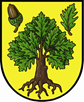 Hlavní 82/25	                   FINAČNÍHO PŘÍSPĚVKU Z  ROZPOČTU OBCE362 63			     ČÍSLO xx/20xx	uzavřená v souladu s § 159 a násl. zákona č. 500/2004 Sb., správní řád, ve znění pozdějších právních předpisů, a se zákonem č. 250/2000 Sb., o rozpočtových pravidlech územních rozpočtů, ve znění pozdějších právních předpisůOBEC DALOVICEAdresa :  Hlavní 82/25IČO:  00573213DIČ:  CZ00573213zastoupeno starostou  Jiřím KarasemBankovní spojení:  15620341/0100(dále jen jako „poskytovatel“)aJMÉNO PŘÍJEMCE (NÁZEV PO)AdresaDatum narození: IČO: Zastoupený (v případě PO): Bankovní spojení:(dále jen jako „příjemce“)uzavírají níže uvedeného dne, měsíce a rokututo smlouvu o poskytnutí finančního příspěvku z rozpočtu obceI. Předmět smlouvy1. Předmětem smlouvy je poskytnutí příspěvku příjemci pro rok 201x ve výši  xxxxx,-- Kč          (slovy xxxxx  korun českých)2.  Příjemce se zavazuje, že příspěvek použije  na  účel ..…………………………………………. , který uvedl ve své žádosti ze dne xx.xx.xxxxII. Základní ustanovení1.  Příjemce finanční příspěvek přijímá a zavazuje se jej použít výlučně v souladu s  účelem  vymezeným v článku I. odstavce 2 této smlouvy.2.  Finanční příspěvek bude příjemci poukázán poskytovatelem na základě řádně uzavřené  smlouvy o poskytnutí   finančního příspěvku mezi poskytovatelem a příjemcem. Příspěvek musí být použit hospodárně.3.  Na poskytnutí finančního příspěvku není právní nárok.4. Finanční příspěvek bude příjemci poskytnut převodem na  BÚ č.  ......, výplatou v hotovosti  na základě výdajového pokladního dokladu, formou přímé úhrady související s ... dle čl. I. odst 2.  FO či PO (dle konkrétního příspěvku)III.  Povinnosti příjemcePříjemce je povinen:Projekt realizovat a finanční příspěvek vyčerpat (tj. dosáhnout účelu vymezeného v článku I. odst. 2 této smlouvy)  nejdéle do  xx.xx.xxxx Nepřevádět finanční příspěvěk na jiné fyzické a právnické osoby, pokud se nejedná o přímou úhradu související s akcí dle čl. I.odst 2.Provádět úhrady pouze na základě objednávek, smluv a k nim náležejících faktur, pokladních dokladů.Umožnit poskytovateli provedení kontroly dodržení účelu a podmínek použití poskytnutého finančního příspěvku.  Při této kontrole je příjemce povinen vyvíjet veškerou poskytovatelem požadovanou součinnost.Nejpozději do ………. předložit poskytovateli vyúčtování poskytnutého finančního příspěvku (dále jen „vyúčtování“). 	Vyúčtování musí obsahovat:Soupis výdajů hrazených z poskytnutého finančního příspěvku,fotokopie faktur s podrobným rozpisem dodávky (případně dodacím listem), popřípadě jiných účetních dokladů včetně příloh, prokazujících vynaložení výdajů,fotokopie výdajových dokladů včetně příloh (stvrzenky, paragony apod.), na základě kterých je pokladní doklad vystaven,fotokopie všech výpisů z bankovního účtu, které dokládají úhradu jednotlivých dokladů a faktur, s vyznačením dotčených plateb,2.  V případě, že finanční příspěvek nebyl použit v celé výši, nebo v případě, že celkové příjemcem skutečně vynaložené náklady na účel uvedený v čl. I. odst. 2   této smlouvy byly nižší než …… Kč (slovy:……), je příjemce povinen vrátit nevyčerpanou část dotace na účet poskytovatele nejpozději do 15 dnů ode dne předložení vyúčtování poskytovateli. Nevrátí-li příjemce nevyčerpanou část dotace v této lhůtě, dopustí se porušení rozpočtové kázně ve smyslu ust. § 22 zákona č. 250/2000 Sb., o rozpočtových pravidlech územních rozpočtů, ve znění pozdějších předpisů. 3. V případě, že příjemce použije finanční příspěvek nebo jeho část na jiný účel než účel sjednaný touto smlouvou v čl. I. odst. 2 nebo poruší některou z povinností uvedených v této smlouvě, dopustí se porušení rozpočtové kázně ve smyslu ust. § 22 zákona č. 250/2000 Sb., o rozpočtových pravidlech územních rozpočtů, ve znění pozdějších předpisů. 4. Pokud příjemce předloží vyúčtování v termínu stanoveném v čl. III. odst. 1 písm. e) této smlouvy, ale vyúčtování  nebude obsahovat všechny náležitosti stanovené v čl. III. odst. 1 písm. e)  této smlouvy, dopustí se příjemce porušení rozpočtové kázně až v případě, že nedoplní nebo neopraví chybné nebo neúplné vyúčtování ve lhůtě 15 dnů ode dne doručení výzvy poskytovatele.5. Za porušení rozpočtové kázně uloží poskytovatel příjemci odvod ve výši: -  poskytnutého finančního příspěvku v případě použití na jiný účel než účel sjednaný touto smlouvou v čl. I. odst. 2-  části poskytnutého finančního příspěvku použitého na jiný účel než účel sjednaný touto smlouvou 
v čl. I. odst. 2 -1% z poskytnutého finančního příspěvku za každý den prodlení v případě nedoložení vyúčtování  v uvedeném termínu dle čl. III. odst. 1 písm. e)- poskytnutého finančního příspěvku v případě nedoplnění či neopravení vyúčtování dle čl. III. odst.4.6. V případě, že je příjemce dle této smlouvy povinen vrátit  finanční příspěvek nebo jeho část  uhradí odvod  na účet poskytovatele č. ………...pouze u PO7. Příjemce se zavazuje seznámit poskytovatele, do 15 dnů od jejich vzniku, s těmito skutečnostmi: se změnami zakladatelské listiny, adresy sídla, bankovního spojení, statutárního zástupce, jakož i jinými změnami, které mohou podstatně ovlivnit způsob jeho finančního hospodaření a náplň jeho aktivit ve vztahu k poskytnuté dotaci. V případě přeměny příjemce, který je právnickou osobou, nebo jeho zrušení s likvidací, je příjemce povinen o této skutečnosti poskytovatele předem informovat. IV Závěrečná ustanovení.1. Smlouva se uzavírá v souladu s §159 a násl. zákona č. 500/2004 Sb., správní řád, ve znění pozdějších právních předpisů, a se zákonem č. 250/2000 Sb., o rozpočtových pravidlech územních rozpočtů, ve znění pozdějších právních předpisů.2. Tato smlouva nabývá platnosti a účinnosti dnem jejího uzavření.3. Tuto smlouvu lze měnit pouze písemnými vzestupně číslovanými dodatky.4. Poskytnutí finančního příspěvku a uzavření této smlouvy bylo schváleno usnesením Zastupitelstva  obce   č ......... ze dne .........5. Tato smlouva je sepsána ve dvou  vyhotoveních, z nichž  jedno obdrží poskytovatel a jedno příjemce.6. Smluvní strany prohlašují, že se s obsahem této smlouvy seznámily, a že smlouva plně vyjadřuje jejich pravou a svobodnou vůli.V Dalovicích  dne ..........................		     Za poskytovatele:Za příjemce:…………………………….. starosta…………………………..